请假申请流程（3天以上）一、学生申请步骤1、学生本人跟辅导员说明请假情况，辅导员同意后，提交网上申请。2、学生本人登录学院数字化校园网站，网址为：http://my.qchm.edu.cn/，点击学生服务系统，出来如下界面，选择日常事务—请假管理—请假申请—申请系统用户名为自己的学号。若前期未修改密码，初始密码为自己身份证后六位（末位是X的，X大写），第一次进入后，需要修改密码，设置密码应考虑安全又好记（字母与数字组合）并将密保、邮箱、手机号等密码找回方式设置好。若忘记密码，可通过下面方式找回：拨打电话：86051587进行咨询；或在数字化校园页面里找到“业务职通车”à“统一身份认证服务平台”à“个人信息”，通过设置信息进行密码找回。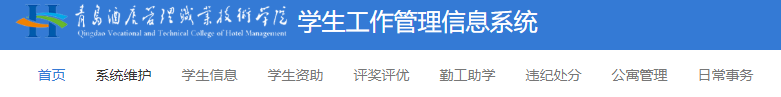 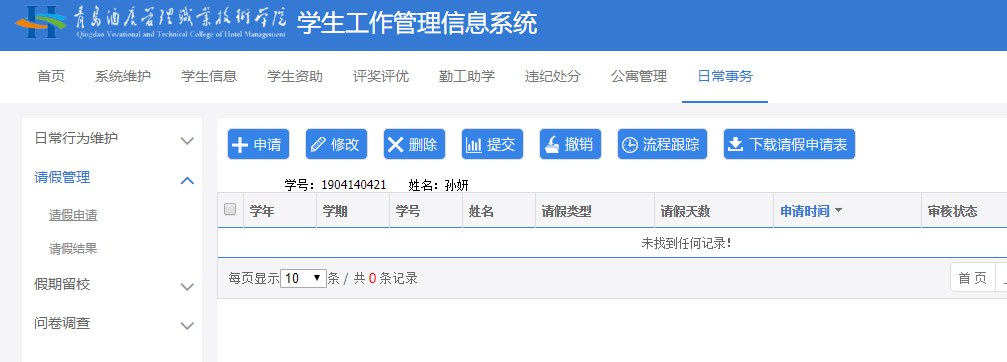 3、如实填写请假信息，附件处上传相关病例、CT片、情况说明等作证材料，完成后提交申请，等待审批。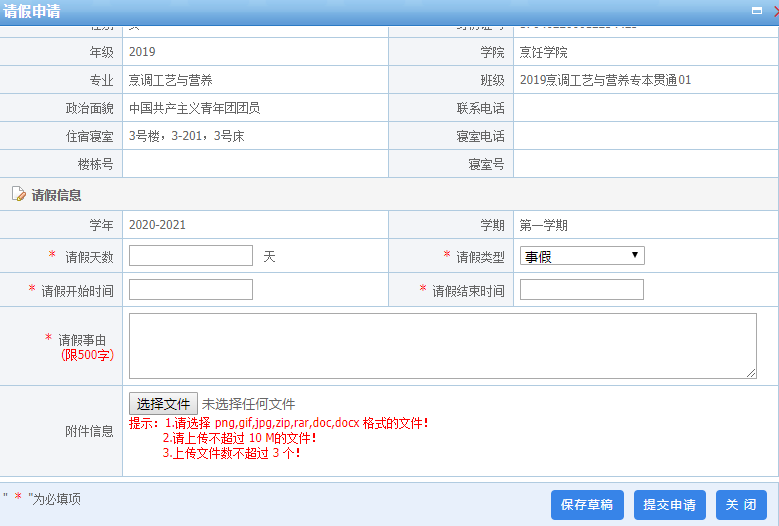 